                    БОЙОРОК                                                           РАСПОРЯЖЕНИЕ21 декабрь 2022 й.                       №  36-к                    21 декабря  2022 г. О дисциплинарном взысканииВ связи с допущением нарушений законодательства в сфере жилищно-коммунального хозяйства при организации сопровождения отопительного периода 2022-2023 годов, объявить «замечание» без занесения в личное дело Солохиной Юлии Анатольевне, управляющему делами администрации сельского поселения Максим – Горьковский сельсовет муниципального района Белебеевский район Республики Башкортостан (представление от 20.12.2022 г. «Об устранении нарушений законодательства в сфере жилищно-коммунального хозяйства при организации сопровождения отопительного периода 2022-2023 годов»).Глава сельского поселения                                           Н. К. КрасильниковаС распоряжением ознакомлена:«____» ______________ 2022 г. ________Башkортостан РеспубликаhыБəлəбəй районы муниципаль районыныӊМаксим – Горький ауыл советыауыл биләмәhе хакимиәте.Горький ис. ПУЙ ауылы, Бакса урамы,  3Тел.2-07-40 , факс: 2-08-98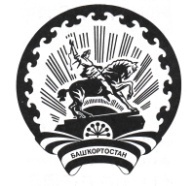 Республика БашкортостанАдминистрация сельского поселения Максим – Горьковский сельсовет муниципального района Белебеевский район 452014, с. ЦУП им. М.Горького, ул. Садовая, д. 3Тел. 2-07-40, факс: 2-08-98